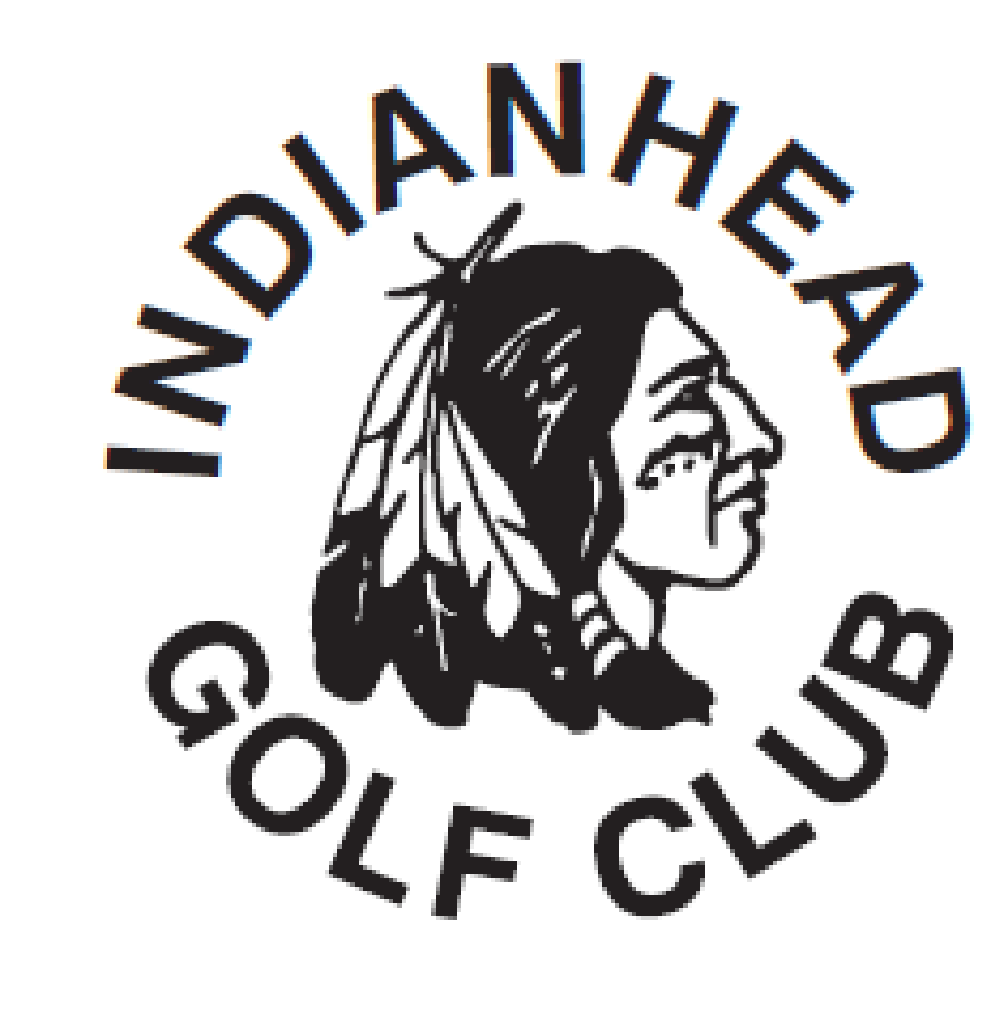 Indianhead Golf Club Junior Golf Camp 2024Age group 4-6  •  12pm-1pm •  $45                 	  JUNE Session 1             Monday 6/10, Tuesday 6/11, Wednesday 6/12JUNE Session 2              Monday 6/24, Tuesday 6/25, Thursday 6/27June Session 3              Monday 7/8, Tuesday 7/9, Wednesday 7/10JULY Session 4              Monday 7/22, Tuesday 7/23, Wednesday 7/24Junior Golf Camp RegistrationParticipant: _______________________________________________________Guardian Contact (Name, PHONE & Relation): __________________________________EMAIL:________________________________ Allergies: ____________________(MENU CONSISTS OF CHEESE CRACKERS, ICE CREAM, POPSICLES, HOT DOGS, CHEESE BALLS, FRUIT SNACKS)Age: _______ Birthday: _______________ Session (June 1,2, 3 or July .4): ___________Safety is our #1 goal with fun being a close 2nd! Parents are welcome to stay and be involved. Snack breaks are during the middle of the session. Kids are welcome to bring their own snack. Play days are supervised golf experiences on the course. Our main focus is to grow the understanding of golf to our students. While maintaining that focus, we will involve other athletic sports to enhance the students motor skills.